CLASSE D’EAU Merci de remplir avec attention ce document et de le retourner au relai de l’agence de l’eau Seine-Normandie1 - IdentificationDEMANDEURNom de l’établissement : Adresse : Code postal : 	Ville : Nom et prénom de la personne en charge du dossier : Qualité (professeur, formateur, directeur, etc.) : Tél. : 	Courriel : Niveau de la classe : Nombre de participants à la classe d’eau : 2 – Présentation du projetCommune(s) de localisation du projet : La classe d’eau s’inscrit dans une démarche d’éducation à la citoyenneté et invite à découvrir activement la manière dont l’eau est gérée. Elle doit donc comporter au préalable un apport de connaissances sur la gestion de l’eau (Qui est responsable de quoi ? Quel est le rôle de la commune ? Comment cela fonctionne ?), le circuit de l’eau domestique (de  la production de l’eau potable à l’assainissement), le fonctionnement des écosystèmes aquatiques et le changement climatique.Avec ces connaissances de base, tout citoyen pourra ensuite assumer pleinement ses responsabilités pour la protection de l’eau en participant à la vie locale auprès des acteurs de l’eau.Projet pédagogique (objectifs, enjeux, public, contexte territorial, étapes, évaluation) :Nom et fonction des intervenants extérieurs (précisez leur sujet) :Disciplines et ateliers en classe :Lieu et objet des visites de terrain :Budget prévisionnel présenté en équilibre (total dépenses = total recettes) :Précisez si :	 montant en HT	 montant en TTCRAPPEL – principaux critères d’évaluation :Cohérence entre l’emploi du temps et les objectifs pédagogiques (fil conducteur)Etude des cycles de l’eau naturelle et domestique (eau potable et assainissement)Etude de la gestion de l’eau et de ses acteurs (rôle de la commune notamment)Représentativité des acteurs de l’eau parmi les intervenantsDécouverte active de l’environnement de proximitéApprentissage de la citoyenneté (pour les classes d’eau professionnelles : impacts de l’activité sur l’eau)Respect de la durée de 5 jours consécutifs 3 – Emploi du temps de la semaine classe d’eau Complétez le programme détaillé, jour par jour4 - Pièces à fournirL’agence se réserve le droit de demander des pièces complémentaires lors de l’instruction du dossier. Pour les établissements du secondaire, si la classe d’eau ne se déroule pas sur 5 jours consécutifs, joindre le programme complet avec les objectifs pédagogiques et préciser le temps fort retenu Après la classe d’eau, envoyez le bilan au relai de l’agence de l’eau qui figure sur la première page de ce formulaire5 - Demandes et EngagementsJe soussigné (e) (Nom, Prénom) En ma qualité de sollicite l’aide financière de l’agence de l’eau Seine-Normandie, via son relai pédagogique, pour la réalisation du projet présenté dans le présent document et les pièces jointes et atteste être habilité pour présenter cette demande d’aide.certifie sur l’honneur l’exactitude des renseignements fournis.certifie que l’opération n’a pas démarré.certifie avoir pris connaissance du cahier des charges des classes d’eau.m’engage à fournir à l’agence de l’eau Seine-Normandie ou au relai de l’agence de l’eau Seine-Normandie tous les outils pédagogiques qui auraient été créés à cette occasion.certifie avoir pris connaissance des conditions du programme pluriannuel d’intervention de l’agence de l’eau Seine-Normandie.certifie avoir pris connaissance des conditions générales d’attribution et de paiement des aides de l’agence de l’eau Seine-Normandie et m’engage à les respecter en cas d’attribution.A , le Le demandeur (signature et cachet)MANDAT AU RELAI DE L’AGENCE DE L’EAUJe soussigné(e) (Nom, Prénom) Donne mandat à la structure relai qui l’accepte pour percevoir de l’agence de l’Eau Seine-Normandie la subvention de 700 € qui pourrait être attribuée, après accord de l’agence, dans le cadre de l’opération Classe d’eau, afin de me la reverser intégralement. Ce mandat est justifié par les dispositions du 11ème programme de l’agence de l’eau Seine-Normandie qui finance les relais des classes d’eau. Il prend fin après la réalisation de la classe d’eau et ne donne pas lieu à une rémunération de la structure relai.M’engage à reverser à l’agence de l’eau toute aide indûment perçue.Déclare avoir lu et approuvé le cahier des charges d’une classe d’eau.A , le Le demandeur	Accord de la structure relai 	(signature et cachet)	(signature et cachet)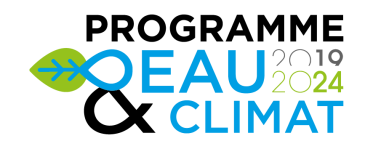 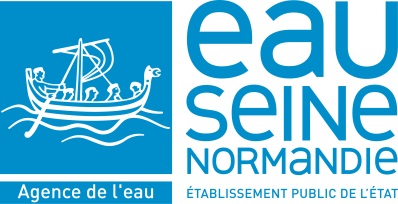 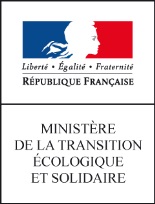 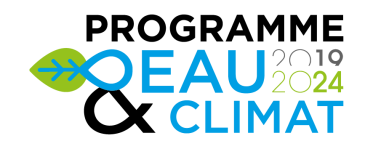 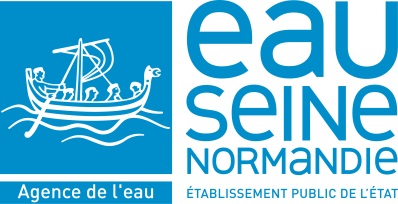 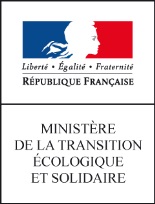 FORMULAIREDE DEMANDE D’AIDE FINANCIEREFORMULAIREDE DEMANDE D’AIDE FINANCIEREIndiquez le nom de votre relai :Intitulé de l’opération :Planning de réalisation :Planning de réalisation :Planning de réalisation :Planning de réalisation :Semaine du : Semaine du : Semaine du : au : Séance de clôture prévue le :Séance de clôture prévue le :Séance de clôture prévue le :Remise de diplômes :Remise de diplômes :Production collective (exposition, représentation, etc.)  :Production collective (exposition, représentation, etc.)  :Production collective (exposition, représentation, etc.)  :Production collective (exposition, représentation, etc.)  :Production collective (exposition, représentation, etc.)  :Dépenses (en €)Dépenses (en €)Recettes (en €)Recettes (en €)Fonds propres : Fonds propres : agence de l’eau Seine-Normandie : 700 €agence de l’eau Seine-Normandie : 700 €Autres organismes sollicités :Autres organismes sollicités :TOTAL : TOTAL :matinaprès-midiJour 1Jour 2Jour 3Jour 4Jour 5